Културно-информационен център на българското национално малцинство “БОСИЛЕГРАД” – Босилеград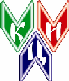 Република Сърбия, 17540 Босилеград, ул. M. Тито № 15;Тел/факс: (00381)17-878-254; www.kicbos.org; е-mail: kicbos@gmail.comИзх. №: 20/22 от 18.06.2022г.С Т А Н О В И Щ Еотносно нападението срещу ТВ екип на БНТ и екоактивистиКултурно-информационния център на българското национално малцинство „Босилеград” остро осъжда бруталната агресия от страна на директора на фирмата „Босил-метал” Миодраг Вукайлович срещу телевизионният екип на предаването „Следите остават” на Българска национална телевизия и екоактивистите от София и Босилеград на пътя пред мината за олово и цинк „Подвирове” в с. Караманица, Босилеградско. Нападението срещу български журналисти акредитирани от страна на Министерството на културата и информирането на Република Сърбия по време на изпълняване на професионалните им задължения е недопустимо и опасно и очакваме следствието, прокуратурата и правосъдните органи на Република Сърбия да се произнесат по него. Настояваме незабавно по безспорен и категоричен да се изясни какво точно е отключило агресията на Миодраг Вукайлович за да посегне върху живота и здравето на журналистите на Българската национална телевизия и екоактивистите. Това е необходимо за да стихне напрежението което предизвика остри обществени реакции не само на граждани и екологични организации, но и на сръбски, български, балкански и европейски асоциации на журналистите.Искрено се надяваме, че тази агресия не е предизвикана от национална омраза и нетърпимост към местното българско население и към журналистите на БНТ. Жителите в пограничния район от двете страни на границата имаме право да знаем истината за състоянието на околната среда в която живеем и не разбираме защо управата на „Босил-метал” се дразни от това. Настоянията за прозрачност, спазване на законите и стандартите за опазване на околната среда, не е насочено нито срещу мината, нито срещу хората които работят в нея, защото самите те са най-много изложени на опасност.Настояваме обществеността в Република България и Република Сърбия и особено местното население да бъде подробно информирано какъв е правния статус на мината, какъв е химическия състав на водите които мината изпуска в притоците на река Драговищица и какви са рисковете за живота и здравето за хората, за речните и питейните води, биоразнообразието, почвата, въздуха, земеделските земи, домашните и дивите животни. Ние искаме да знаем, защо обогатената руда на олово и цинк се складира в Босилеград и защо жителите на града са изложени да дишат отровният оловен прах който свободно се разнася из града. За пореден път настояваме съгласно международната Конвенция за оценка на въздействието на околната среда в трансграничен контекст, да се направи независима международна експертиза за влиянието на мината за олово и цинк „Подвирове” в село Караманица, стопанисвана от фирмата „Босил-метал” в партньорство с британската компания „Минеко-груп”, върху околната среда в Босилеградско и близките погранични райони в Република България и Република Северна Македония. ПредседателИван Николов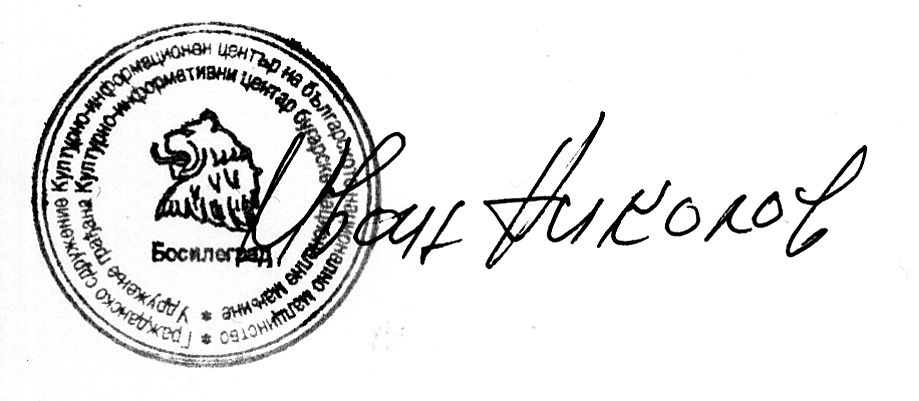 